Cycle 1Le Carême40 jours de préparation à la fête de Pâques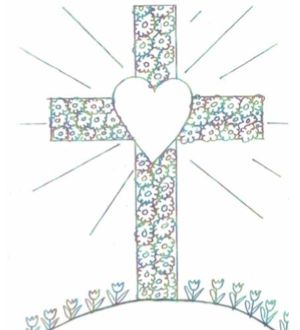 →Visée pédagogique : Vivre un changement de comportement en marchant à la suite de Jésus ; C’est un temps de partage, de prière, de pardon pour aimer comme Jésus nous aime.→Attitude spirituelle : Tourner son cœur vers Dieu et poser des actes concrets pour Lui, en pensant davantage aux autres.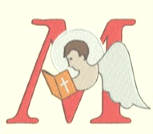 Ouvrir la Bible au livre de Joël 2,12-13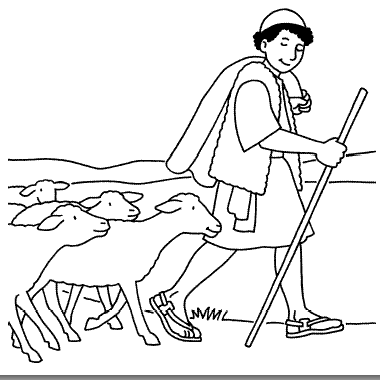 "Parole du Seigneur :Revenez à Moi de tout votre cœur ! Revenez au Seigneur votre Dieu Car Il est tendre et plein d'amour."Poser la Bible, court temps de silence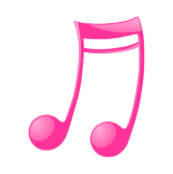 Chant :cliquer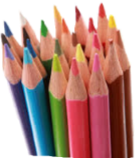 Bricolage : Voir en Annexe 1Voici un cube à colorier et découper : L'enfant tire le dé chaque jour et voit l'action présente sur la face du dé dans la journée.En fin de journée lorsque c'est possible, il peut remercier le Seigneur, confier l'action qu'il a vécue, demander la force d'en accomplir une autre le lendemain ou les jours qui suivent et colorier un pas sur le chemin de carême (annexe 2)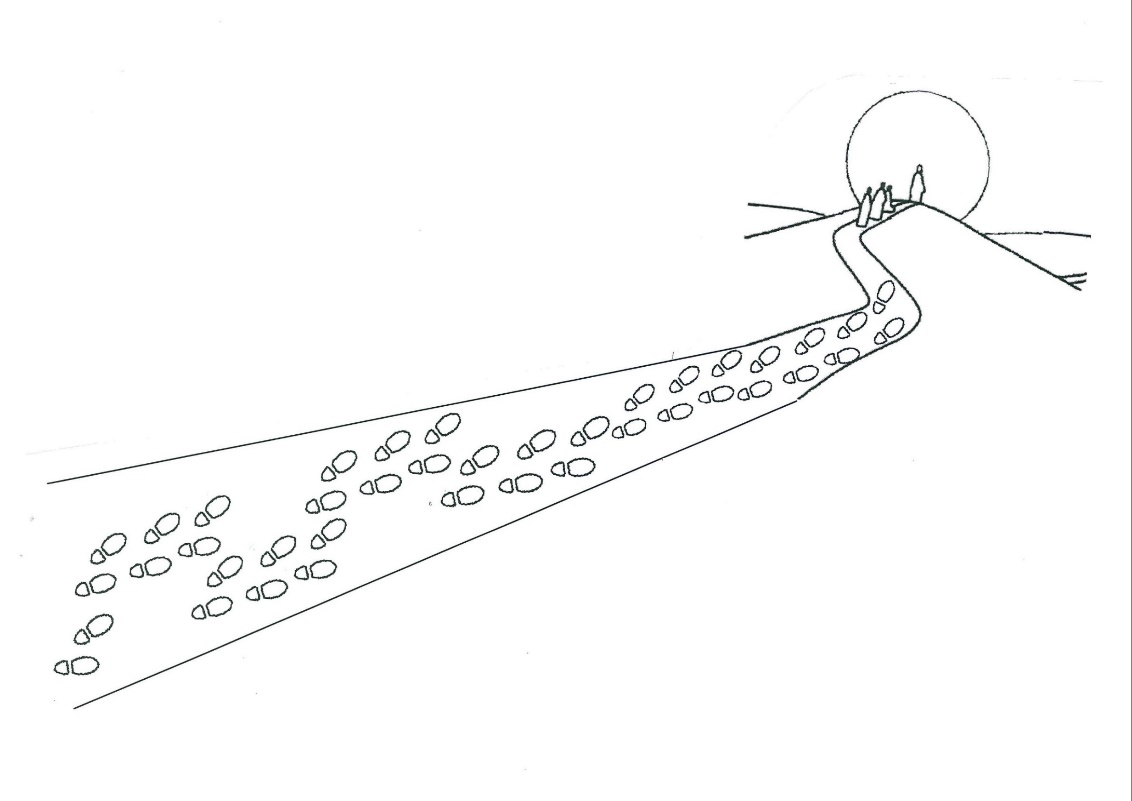 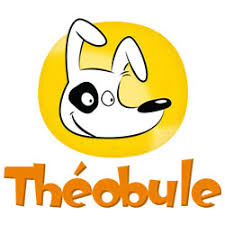 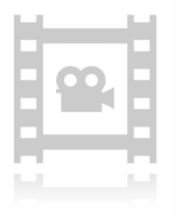 Annexe1 : dé des bonnes actions pour le Carême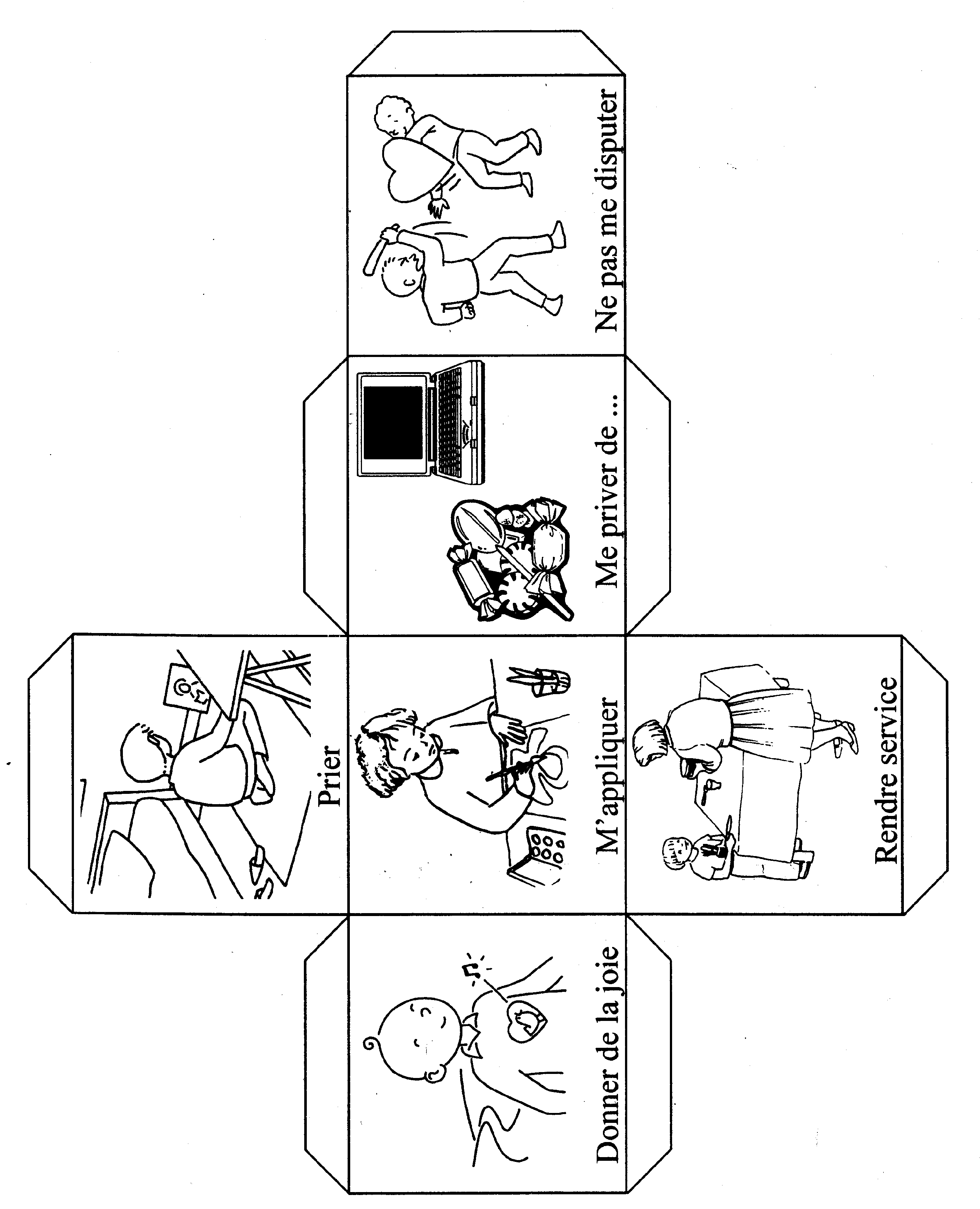 Annex 2 : chemin de Carême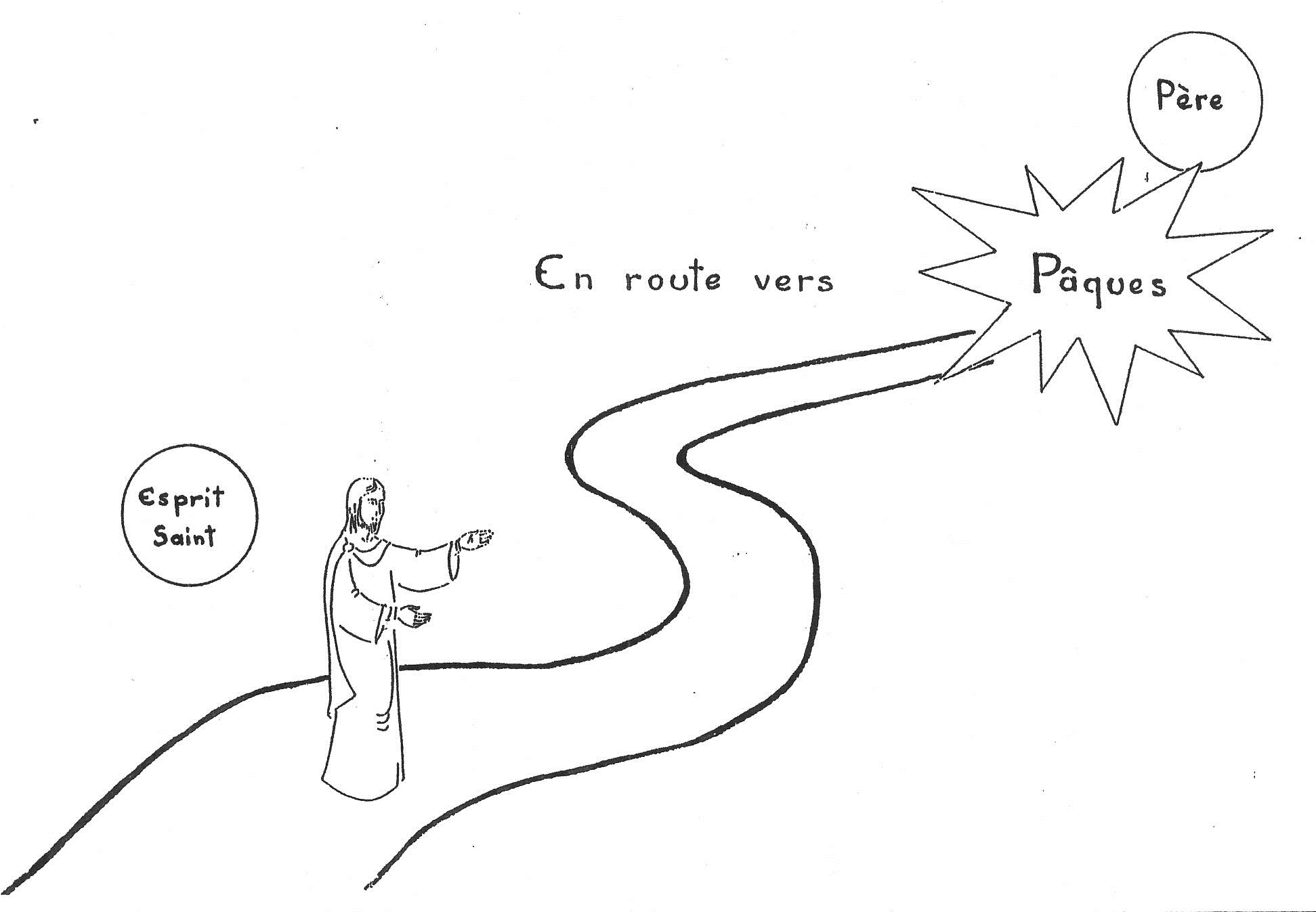 Autre proposition 12 cubes colorés à découper, illustrant toutes les étapes de la vie de Jésus jusqu’à Pâques à assembler comme un puzzle…cliquer sur ce lien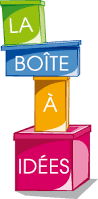 		Bricolages de Pâques : cliquer sur ce lien … site : « Choisis la vie »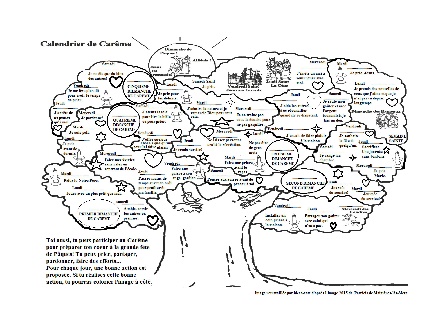 Coloriage pour avancer dans le carême : 